Alpha-teksten voor de kerkbriefEerste tekst – Iedereen is welkom bij AlphaInmiddels hebben ruim 325.000 mensen in Nederland een Alpha gevolgd, wereldwijd zijn dat er miljoenen. 92% van de Alpha-deelnemers gaf aan dat dat een positieve impact op hun geloof en leven. Op (datum) starten wij met een Alpha. Iedereen is daar welkom. Dus heb je nog nooit een Alpha gevolgd? Dit is je kans! Een avond begint om (tijd), met een gezellige maaltijd, daarna is er een inspirerende inleiding waar je over doorpraat met andere deelnemers. Kom gerust de eerste avond eens kijken of het wat voor je is.Tweede tekst – Voor wie bid jij?Ga je zelf meedoen met Alpha? Of heb je al iemand in gedachten die je zou kunnen uitnodigen voor Alpha? Het zou super zijn als we als hele kerk meedoen in het uitnodigen voor Alpha. Jij kent mensen die niemand anders kent. Misschien kun jij wel iemand helpen om Gods liefde voor het eerst te gaan ontdekken. Voor wie zou jij komende week willen gaan bidden? 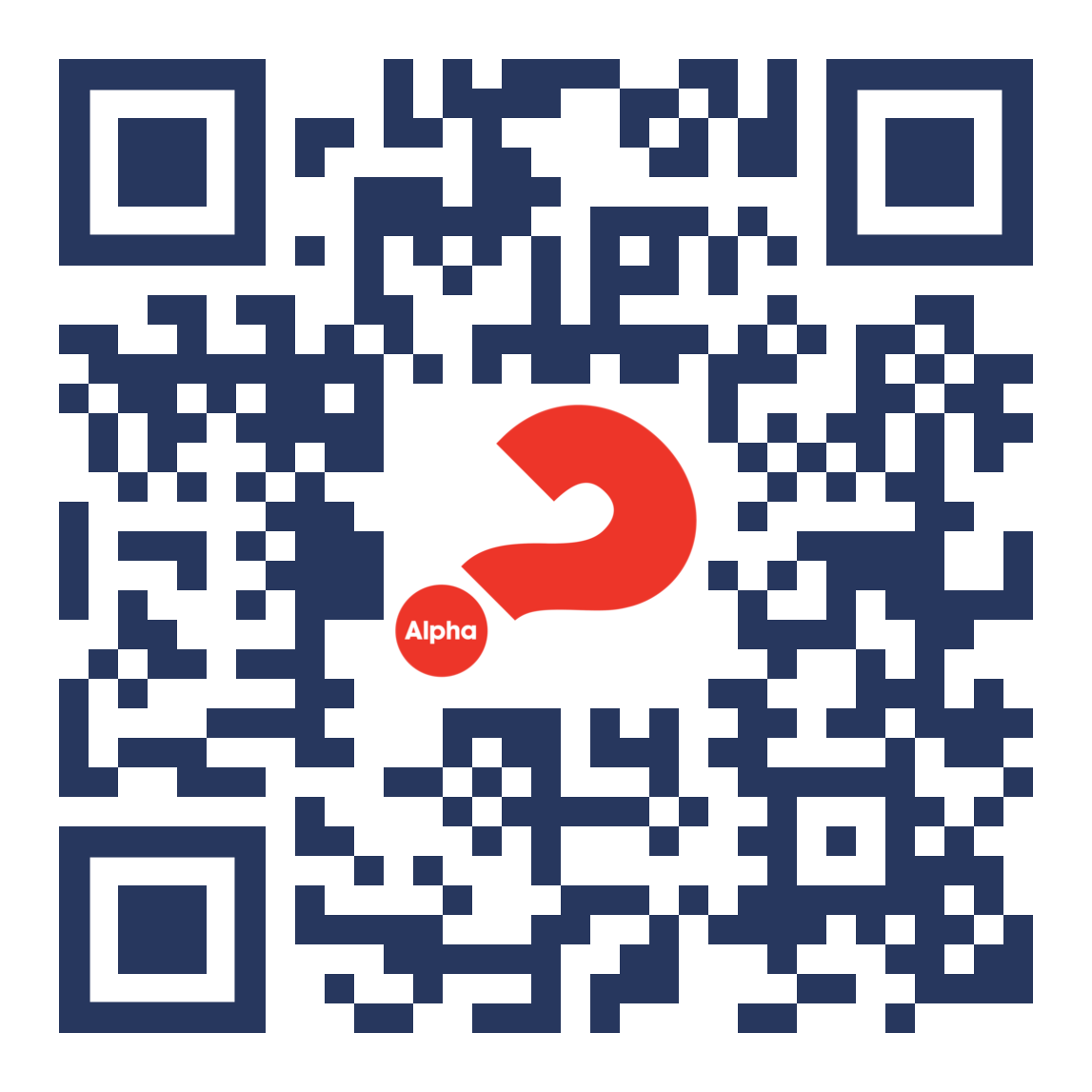 Alpha start op (datum) om (tijd)Derde tekst – Jouw uitnodiging maakt verschilJouw uitnodiging voor Alpha kan het verschil maken voor je vriend(in), familie, collega of sportmaatje. Jouw uitnodiging kan iemand dichter bij God brengen en rust, liefde en herstel geven. Ook al is het spannend, zou je deze week de moedige stap durven zetten om gewoon maar die uitnodiging te gaan doen? Het is zo simpel als: ‘Hee, binnenkort starten we met Alpha. Vind je het leuk om met me mee te gaan de eerste avond om te kijken of het iets voor je is?’Alpha start op (datum) om (tijd)